VECTOR COMPONENTSMatch the vector (A-E) that best represents the components of each vector. Then express the resultant vector in BOTH component notation AND magnitude-angle notation.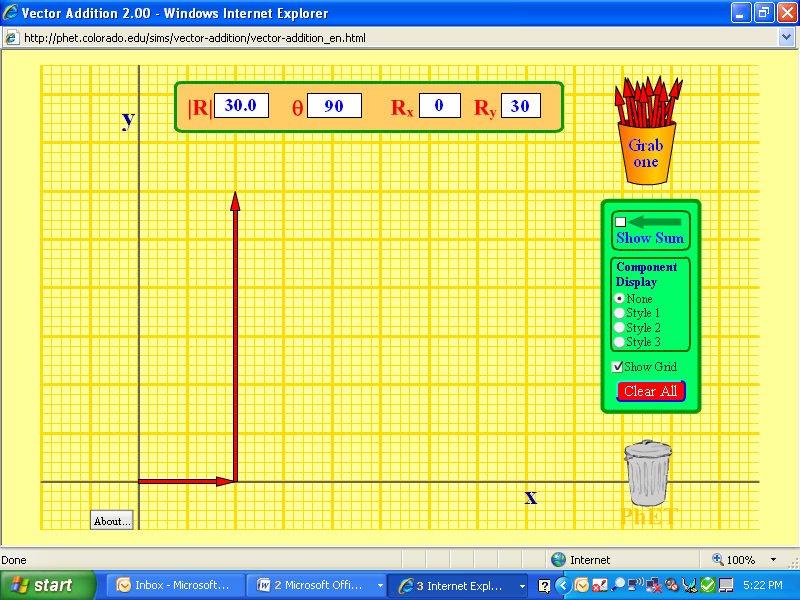 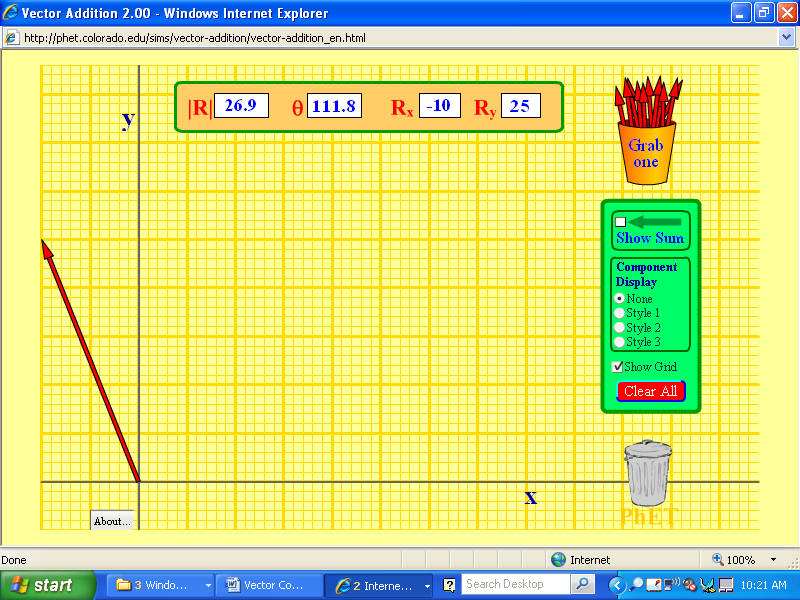           A			                           #1 Component Notation_______________ Magnitude Angle________________Match _____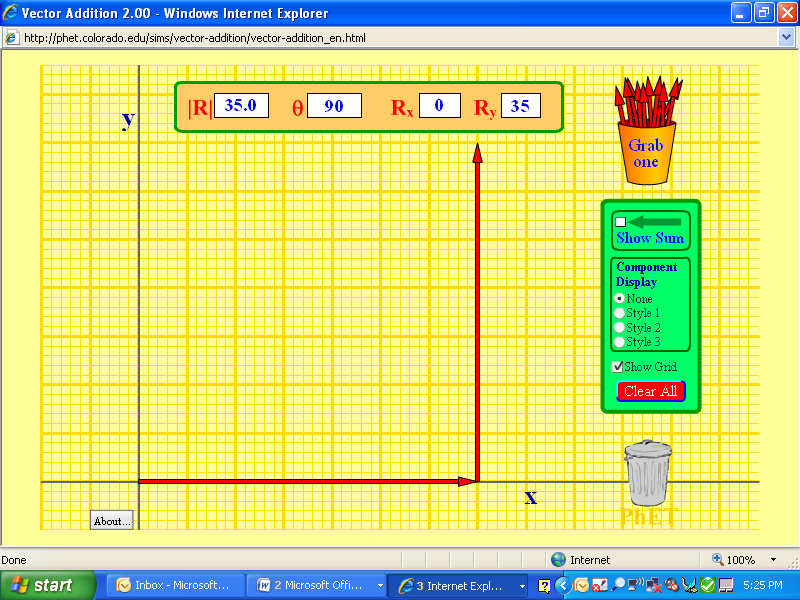 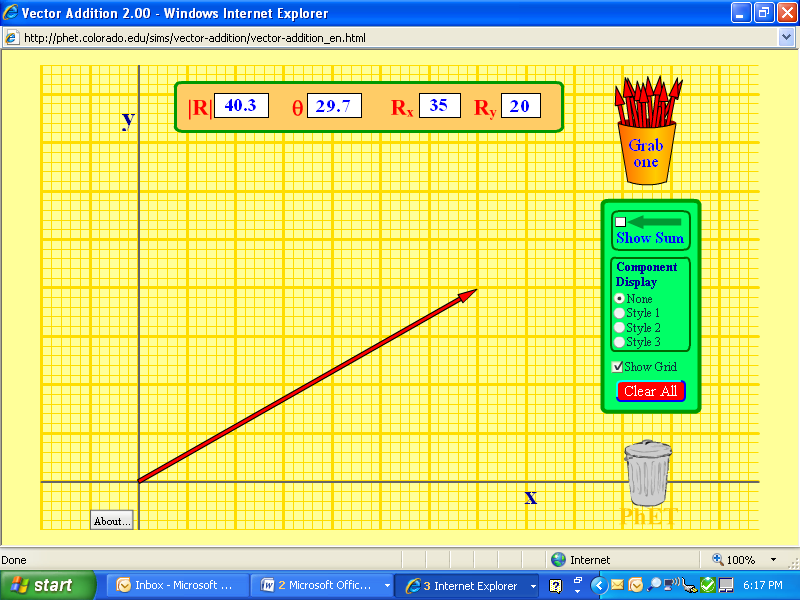           B			      	         #2 Component Notation_______________ Magnitude Angle________________Match _____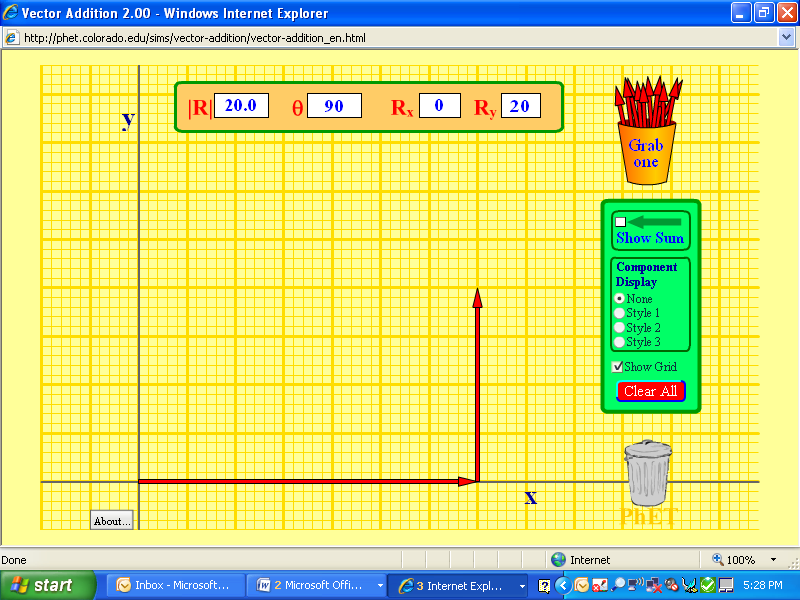 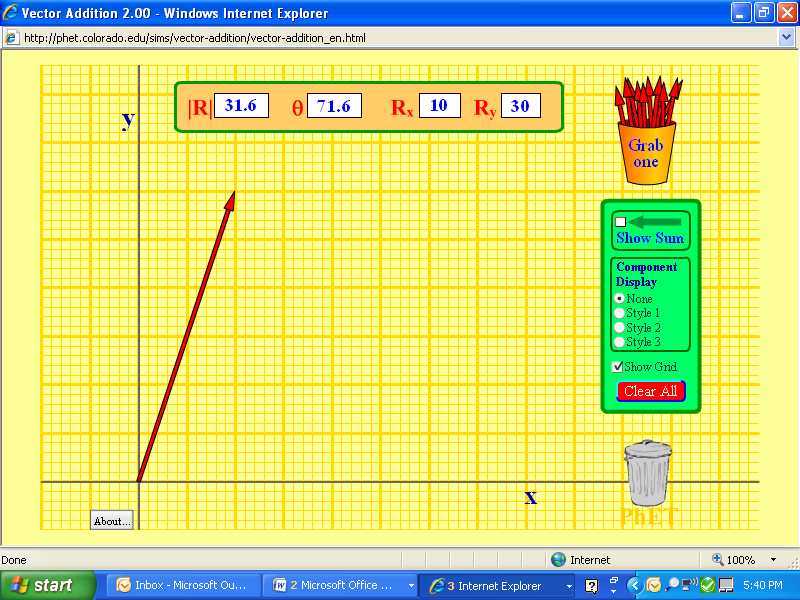           C			                           #3 Component Notation_______________ Magnitude Angle________________Match _____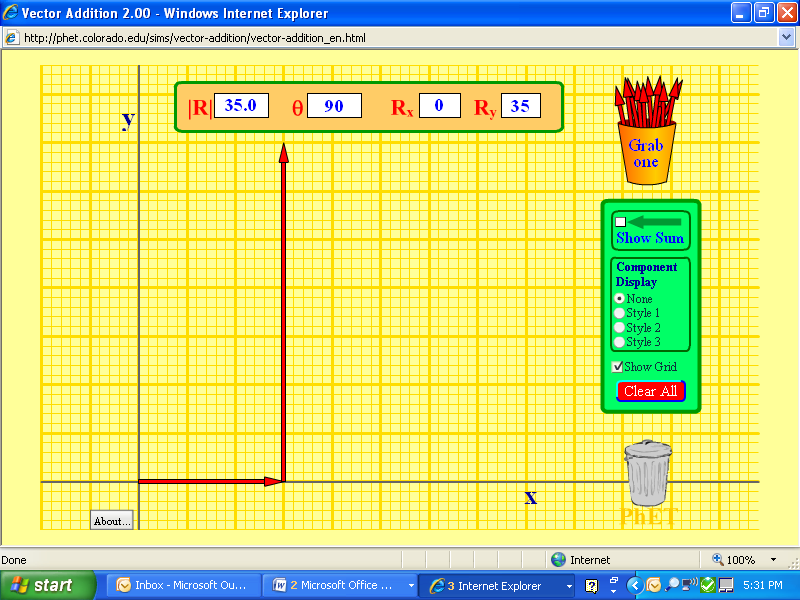 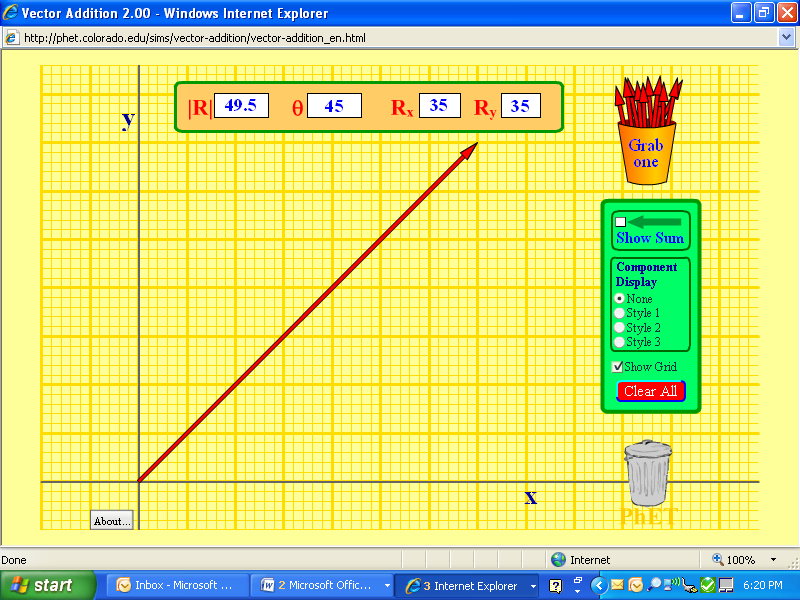                             D 			                           #4 Component Notation_______________ Magnitude Angle________________Match _____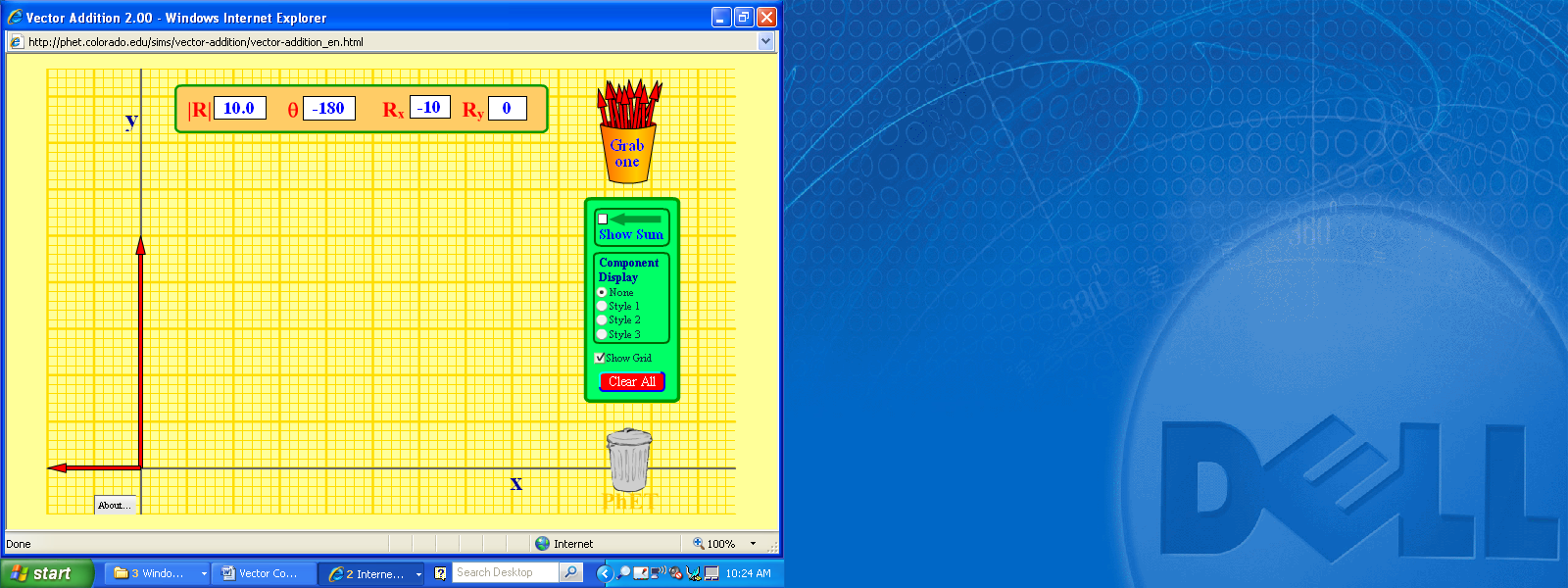 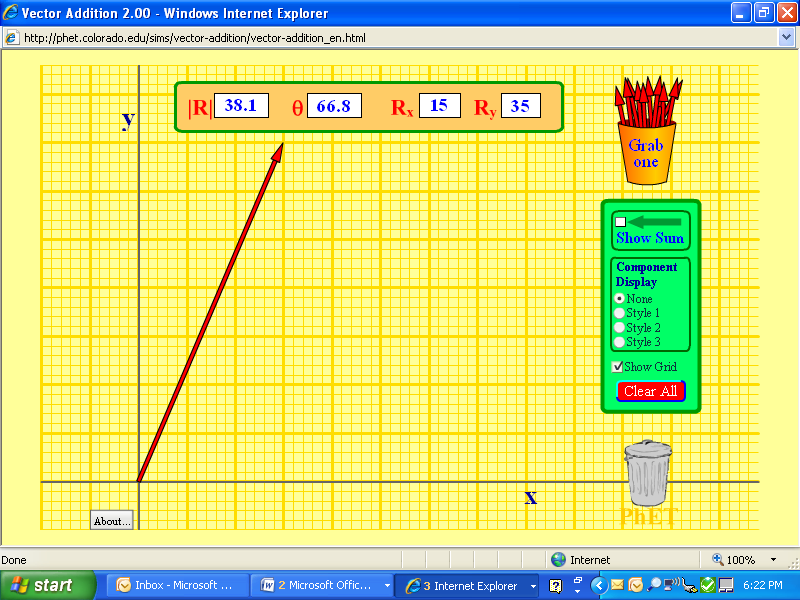                             E       			         #5 Component Notation_______________ Magnitude Angle________________Match _____